IZRADA HERBARIJA1.Pronađi u svom okolišu maslačak i iskopaj ga s korijenom.2.Pažljivo očisti korijen od zemlje.3.Uzmi novine i između dva lista pažljivo položi biljku.Izravnaj listove i cvjetove (ako ih ima).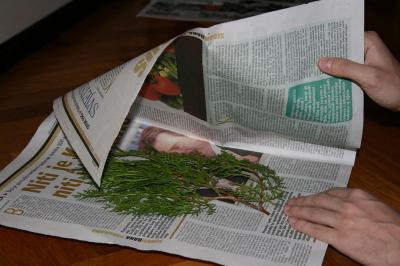 4.Prekrij biljku papirnatim ubrusom.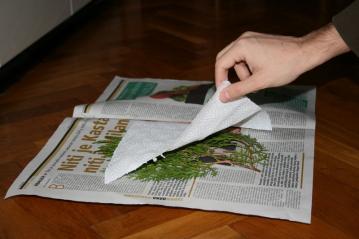 5. Na biljku u novinskom papiru  stavi neki težak predmet (npr. tešku kutiju, debele knjige).Na ta j način će se biljka bolje osušiti i izravnati.Svaki dan mijenjaj papire u kojem se nalazi biljka.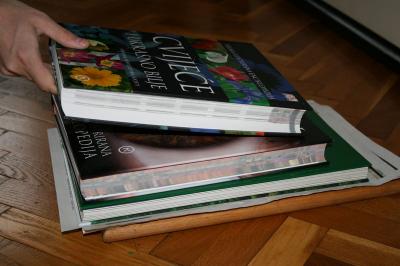 6.Dan prije povratka u školu pažljivo izvadi biljku i zalijepi je ljepljivom trakom na bijeli papir i stavi u prozirnu košuljicu. Sve zajedno donesi u školu.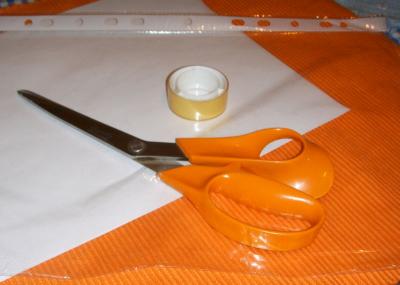 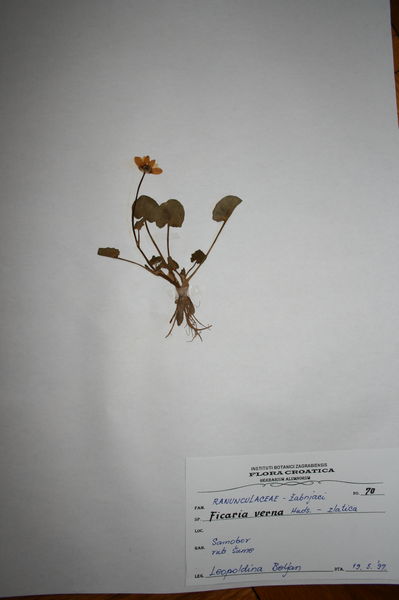 